                                              ПОЯСНИТЕЛЬНАЯ ЗАПИСКАк постановлению о внесении изменений в постановление Администрации Гаврилов-Ямского муниципального района от 27.06.2016 № 670 «Об утверждении административного регламента по предоставлению муниципальной услуги «Включение в муниципальный Реестр детских и молодежных общественных объединений, пользующихся муниципальной поддержкой»Проект постановления о внесении изменений в административный регламент предоставления муниципальной услуги разработан в соответствии с Федеральным законом от 27.07.2010 № 210-ФЗ «Об организации предоставления государственных и муниципальных услуг».Разработчиком является Управление культуры, туризма, спорта и молодежной политики Администрации Гаврилов-Ямского муниципального района.	Проект постановления разработан с целью приведения действующих регламентов предоставления муниципальных услуг в соответствие требованиям Федерального закона от 27.07.2010 № 210-ФЗ «Об организации предоставления государственных и муниципальных услуг» и направлен на оптимизацию.	Проект постановления о внесении изменений в административные регламенты предоставления муниципальных услуг опубликован для проведения независимой экспертизы.Предметом независимой экспертизы является оценка возможного положительного эффекта, а также возможных негативных последствий реализации положений проекта регламента для граждан и организаций.	Срок, отведенный для проведения независимой экспертизы – один месяц со дня размещения проекта административного регламента в сети Интернет.	Заключения независимой экспертизы, а также замечания и предложения по проекту постановления необходимо направлять по адресу:Управление культуры, туризма, спорта и молодежной политики Администрации Гаврилов – Ямского муниципального района, на адрес: 152240, Ярославская область, Гаврилов-Ямский район, г. Гаврилов-Ям, ул. Советская, д. 31, по телефону (48534)2-36-51.Специалист, ответственный за сбор и учет представленных предложений по административному регламенту: Кузнецов Алексей Сергеевич, ведущий специалист Управления культуры, туризма, спорта и молодежной политики Администрации Гаврилов – Ямского муниципального района, тел. 8(48534)2-36-51, адрес электронной почты: molodezg@inbox.ruНачальник Управления                                                                                      Г.Н.Билялова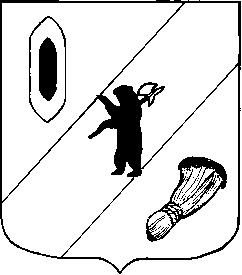 АДМИНИСТРАЦИЯ  ГАВРИЛОВ-ЯМСКОГОМУНИЦИПАЛЬНОГО  РАЙОНАПОСТАНОВЛЕНИЕ________    № _____О внесении изменений в ПостановлениеАдминистрации Гаврилов-Ямскогомуниципального районаот 27.06.2016 № 670	В соответствии с Федеральным законом от 27.07.2010 №210-ФЗ «Об организации предоставления государственных и муниципальных услуг», постановлением Администрации Гаврилов-Ямского муниципального района от 28.11.2013 № 1745 «Об утверждении Порядка разработки и утверждения административных регламентов предоставления муниципальных услуг и признании утратившим силу отдельных постановлений Администрации Гаврилов-Ямского муниципального района», руководствуясь ст.26   Устава Гаврилов – Ямского  муниципального  района,АДМИНИСТРАЦИЯ ГАВРИЛОВ-ЯМСКОГО РАЙОНА ПОСТАНОВЛЯЕТ:	1. Внести изменения в Постановление Администрации Гаврилов-Ямского муниципального района от 27.06.2016 № 670 «Об утверждении административного регламента по предоставлению муниципальной услуги «Включение в муниципальный Реестр детских и молодежных общественных объединений, пользующихся муниципальной поддержкой» следующие изменения:1) п.9. Перечень оснований для приостановления и (или) отказа в предоставлении муниципальной услуги изложить в новой редакции:Основаниями для отказа во включении объединения в реестр являются:- объединение подпадает под действие пункта 2 Положения о мерах поддержки детских и молодежных общественных объединений Гаврилов-Ямского муниципального района;- заявителем не представлены документы, необходимые в соответствии с пунктом   7.1. данного Административного регламента;- заявителем представлены документы, содержащие неполные и (или) недостоверные сведения и (или) выполненные карандашом, а также не отвечающие следующим требованиям;- документы, в установленных законодательством случаях, не удостоверены уполномоченными на то органами, должностными лицами, не скреплены печатями;- фамилия, имя, отчество заявителя, адрес места жительства написаны не полностью;- в документах не заполнены все необходимые реквизиты (наличие подчисток, приписок, зачеркнутых слов и иных неоговоренных исправлений);- документы  имеют повреждения, наличие которых не позволяет однозначно истолковать их содержание.2) п.3.7. раздела 3 Предоставление сведений из Реестра по запросам физических и юридических лиц исключить.3) Раздел V. Досудебный (внесудебный) порядок обжалования решений и действий (бездействия) органа, предоставляющего муниципальную услугу, должностных лиц, муниципальных служащих  дополнить пунктами следующего содержания:5.8. В случае признания жалобы подлежащей удовлетворению в ответе указывается, какие права, свободы или законные интересы подлежат восстановлению и в каком порядке (в том числе сроки и ответственные лица), а также какие способы будут применены для защиты прав, свобод или законных интересов. В случае признания жалобы не подлежащей удовлетворению в ответе приводятся аргументированные доводы принятия такого решения. 5.9. Получатель муниципальной услуги вправе оспорить решения и действия (бездействие), принятые (осуществленные) в ходе предоставления муниципальной услуги, путем подачи соответствующего заявления в суд в порядке, предусмотренном законодательством об  административном судопроизводстве.2. Контроль за исполнением постановления  возложить  на  первого заместителя Главы Администрации Гаврилов-Ямского муниципального района Забаева А.А.            3. Данное постановление опубликовать в районной массовой газете «Гаврилов-Ямский вестник» и разместить на официальном сайте Администрации Гаврилов-Ямского муниципального района в сети Интернет.	4. Постановление вступает в силу с момента официального опубликования.Глава Администрациимуниципального района                                                                                     В.И. Серебряков